NEW VISION COMMUNITY UNITED CHURCH38 Aldborough Ave, St. Thomas N5R 4T1519-631-5705visioncc2023@outlook.com                   April 14th, 2024 – Third Sunday of EasterWE GATHER Welcome & Announcements Acknowledging Our Kinship Candle Lighting – One: We light this candle to feel the presence of ChristAll: We worship with the light that we may become the light. Call To Worship – One: We have seen, and we have heard:All: Christ is risen!One: The cross and tomb are empty.All: Christ is risen!One: The disciples saw his hands.All: Christ is risen!One: They saw his side.All: Christ is risen!One: Love has come to life.All: We come to worship the risen Christ who is risenindeed!Gathering Hymn –186 VU Now the Green Blade RisesPrayer of Confession One: When we need proof of you in the world,All: you offer your breath.One: When we hold too tight to the past,All: you offer your grace.One: When we cling to old hurts,All: you offer your love.One: When we use our words and actions to wound others,All: you offer your healing.One: When we fail to forgive those who hold our past against us,All: you offer your hope.One: When we hurt others, with or without intention,All: you offer your peace.One: When we separate ourselves from you,All: you offer your forgiveness, redeeming Christ, you bring us back to you. You open closed hearts and heal injured souls. It is through your love and forgiveness that we find healing and freedom. Amen.
Words of Assurance Hymn – 361 VU- Small Things Count.WE LISTEN FOR GOD’S WORDScripture Reading - Luke 24:36-48.Ministry of MusicMeditation – What is Real?Hymn – 364VU- Forgive our Sins as we Forgive.RESPOND TO GOD’S WORDInvitation to Offering Offering Hymn - Grant Us, God, the Grace of Giving - 540 VU	Grant us, God, the grace of giving,	with a spirit large and free,	that ourselves and all our living	we may offer faithfully.Offering Prayer Prayers of Thanksgiving and Concern The Lord’s PrayerClosing Hymn – 334VU - All Hail the Power of Jesus’ name.Commissioning and Benediction - Lord of mercy, be with us as we go from this place today. Fill our lives with your love. Help us to bring the good news of hope and peace wherever we go. Let us truly be Easter people! AMEN.Events at NVCCApril 15-Sharity 11:30amApril 16-knitting 9:30amApril 16- Scouting Penny Auction 6pmApril 17-Disking 2pmApril 17-Choir-6:30pmApril 18-Euchre at SAUC 1:3opmApril 20- Yard Sale at SAUCThere will be a Friends meeting after church today.Grace and I would like say thank you to all those that brought desserts and helped clean up after a successful Easter fellowship with St. Andrew’s. Also for items of tea, coffee, cookies, napkins etc that have been donated, for that we are thankful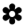 It all helps. Thank you, Jean and Grace. FRIENDS OUTREACH FUNDRAISING PROJECTS️Pre-Mother’s Brunch on May 5th following Worship service:Scrambled eggs/Ham/Sausages/PancakesHash Brown Casserole/Maple Syrup/ToastJam/Fruit Cocktail/CookiesFree Will Donation - Suggesting $10/personReserve by contacting Jim Hunter (519.631.6128)By April 28th️Dessert and Euchre PartyMay 6, 2024Dessert at 6:30 pm    $10 per personReserve a table/tickets by contactingLynda Hunter (519.631.6128) or Friends ExecutiveBy April 28thAylmer Area Community Band and Choir are holding their spring concert "The Music of Hollywood ", Friday April 26th at 7:30 pm at East Elgin Secondary School in Aylmer. Both Murray Adlam and Joe Willert have tickets.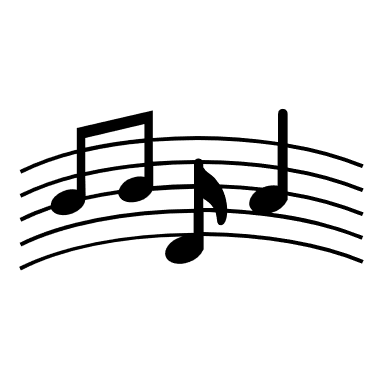 